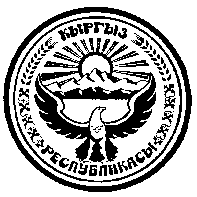 720040, гор. Бишкек шаары,								Факс: 66-00-24Эркиндик бул ., 70									Тел.:66-04-75ПРЕСС-РЕЛИЗ25 июля 2018 годаГКНБ: Задержан разыскиваемый боевик МТО21 июля 2018 года ГКНБ Кыргызской Республики в рамках продолжающихся оперативно-розыскных и контртеррористических мероприятий, задержан разыскиваемый за причастность к террористической деятельности гражданин КР Ш.Ш., 1997 г.р.Установлено, что задержанный Ш.Ш. прошел диверсионно-боевую подготовку и специальный курс смертника в составе международной террористической организации (МТО), а также принимал активное участие в вооруженном конфликте против правительственный войск Сирии.По указанию главарей МТО, задержанный прибыл в Кыргызстан для совершения запланированных террористических актов в республике.Следственными органами ГКНБ КР возбуждено уголовное дело по признакам преступлений, предусмотренных статьями 226-4 ч.1 («Участие гражданина Кыргызской Республики в вооруженных конфликтах или военных действиях на территории иностранного государства или прохождение террористической и экстремистской подготовки») и 299-1 ч.3 («Организованная деятельность, направленная на возбуждение национальной (межэтнической), расовой, религиозной или межрегиональной вражды») УК КР. Задержанный водворен в СИЗО ГКНБ КР.Ведется следствие.Пресс-центр ГКНБ КР, тел. 661455МУКК: издөөдөгү ЭТУ согушкери кармалды2018-жылдын 21-июлунда контртеррористтик иш чаралардын алкагында террористтик ишмердүүлүккө тиешеси бар 1971 ж. т., КР жараны Ш.Ш. кармалды. Такталган боюнча, Ш.Ш. эл аралык террористтик уюмдун (ЭТУ) катарында диверсиялык-согуштук жана атайын жан кечтилер курсунан даярдыктан өтүп, Сириянын өкмөттүк аскерлерине каршы куралдуу жаңжалга катышып келген. ЭТУ жетекчилеринин көрсөтмөсү менен Кыргызстанда келип террористтик актыларды ишке ашыруу үчүн келген.	Кыргыз Республикасынын МУКК тергөө органдары тарабынан КР Кылмыш-жаза кодексинин 226-4 беренесинин 1-бөлүгү (Кыргыз Республикасынын жаранынын чет мамлекеттин аймагындагы куралдуу кагылыштарга же согуш аракеттерине катышуусу же террорчулук жана экстремисттик даярдыктан өтүшү) жана 299-1 беренесинин 3-бөлүгү (Улуттук (этностор аралык), расалык, диний же регион аралык кастыкты козутуу) боюнча кылмыш иши козголду.Кармалган жаран КР МУКК Тергөө камак жайына киргизилди.Тергөө жүрүп жатат.